Załącznik nr 2 do Wniosku o udzielenie poręczenia Gwarancji(dotyczy osób fizycznych prowadzących działalność gospodarczą oraz osób fizycznych - poręczycieli)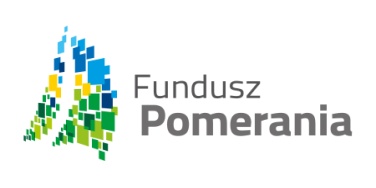 INFORMACJE DOTYCZĄCE PRZETWARZANIA DANYCH OSOBOWYCH„Fundusz Pomerania” Sp. z o.o. w Szczecinie, działając zgodnie z art. 13 ust. 1 i ust. 2 Rozporządzenia Parlamentu Europejskiego i Rady z dnia 27 kwietnia 2016 r. o ochronie osób fizycznych w związku z przetwarzaniem danych osobowych i w sprawie swobodnego przepływu takich danych oraz uchylenia dyrektywy 95/46/WE (dalej RODO)  informuje, iż:Administratorem przekazanych danych osobowych w ramach składanego wniosku jest „Fundusz Pomerania” Sp. z o.o. z siedzibą w Szczecinie przy ul. Pl. Brama Portowa 1,Przekazane przez Wnioskodawcę dane osobowe będą przetwarzane w celu opracowania wniosku i wydania decyzji przez Fundusz w celu realizacji innych świadczeń na podstawie udzielonej zgody, w wykonaniu obowiązków wynikających z powszechnie obowiązujących przepisów oraz dla celów wynikających z prawnie uzasadnionych interesów realizowanych przez Fundusz Pomerania Sp. z o.o., w tym w szczególności w celu realizacji umowy oraz ustalenia, dochodzenia i obrony wzajemnych roszczeń - zgodnie z art. 6 ust. 1 lit. a), b), c) i f) RODO,Wnioskodawca/poręczyciel posiada prawo dostępu do treści swoich danych oraz prawo ich sprostowania, usunięcia, ograniczenia przetwarzania, prawo do przenoszenia danych, prawo wniesienia sprzeciwu, prawo do cofnięcia zgody w dowolnym momencie bez wpływu na zgodność z prawem przetwarzania, którego dokonano na podstawie zgody przed jej cofnięciem. Wnioskodawca/poręczyciel posiada prawo wniesienia skargi do organu nadzorczego w razie uznania, iż przetwarzanie danych osobowych narusza przepisy RODO lub inne przepisy określające sposób przetwarzania i ochrony danych osobowych, do Prezesa Urzędu Ochrony Danych Osobowych, z siedzibą w Warszawie przy ul. Stawki 2, 00-193 Warszawa,Dane osobowe będą przetwarzane przez okres obowiązywania Umowy lub do upływu terminu przedawnienia wzajemnych roszczeń wynikających z zawartej Umowy,Podanie danych osobowych jest dobrowolne i wynika z zawartej Umowy i prowadzonej współpracy gospodarczej, a konsekwencją niepodania danych może być częściowa lub całkowita niemożność wykonywania zawartej Umowy,Podane dane osobowe nie będą wykorzystywane do podejmowania decyzji w sposób zautomatyzowany lub poddawane profilowaniu,Zebrane dane osobowe nie będą przekazywane do podmiotów poza Unią Europejską lub Europejskim Obszarem Gospodarczym,Dane osobowe będą przetwarzane zgodnie z RODO,Wnioskodawca/poręczyciel może skontaktować się z administratorem danych osobowych, wysyłając wiadomość na adres e-mail: iod@funduszpomerania.pl lub pisemnie na adres: „Fundusz Pomerania” Sp. z o.o., 70-225 Szczecin, Pl. Brama Portowa 1,Wnioskodawca/poręczyciel wyraża zgodę na udostępnianie danych innym podmiotom, w szczególności Zachodniopomorskiej Agencji Rozwoju Regionalnego S.A. w Szczecinie, Województwu Zachodniopomorskiemu oraz organom administracji publicznej, zgodnie z Umową i przepisami prawa.……………………………….…					……………………………….…(miejscowość)	       (data)		 				(podpisy)